УКРАЇНАПОЧАЇВСЬКА  МІСЬКА  РАДАВИКОНАВЧИЙ КОМІТЕТР І Ш Е Н Н Явід    серпня  2021 року                                                                           ПРОЄКТПро доцільність  зарахування неповнолітнього Вадима ДМИТРУКАна цілодобове перебування на 2021-2022 навчальний рік до Теребовлянського обласного навчально-реабілітаційногоцентру Тернопільської області Керуючись статтями 40, 59 Закону України  “Про місцеве самоврядування в Україні ”  (зі змінами), п. 5, п. 11 Порядку зарахування дітей на цілодобове перебування до закладів незалежно від типу, форми власності та підпорядкування, затвердженого постановою Кабінету Міністрів України від 01 червня 2020 року № 586, враховуючи протокольне   рішення комісії з питань захисту прав дітей  Почаївської міської територіальної громади від 13 серпня 2021 року № 6/3,  виконавчий комітет міської ради В И Р І Ш И В:Надати дозвіл ДМИТРУК Катерині Михайлівні, матері неповнолітньогоДМИТРУКА Вадима Володимировича, 13  вересня 2006 року народження, на зарахування її сина для цілодобового перебування на 2021/2022 навчальний рік до Теребовлянського обласного навчально-реабілітаційного центру  Тернопільської області.     2. Контроль за виконанням рішення залишаю за собою.Лівінюк В.П.Бондар Г.В.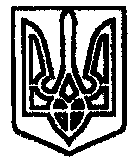 